公开询价邀请函郑州城轨交通学校是由郑州市教育局批准成立，纳入全省统招计划的一所轨道交通类学校，专业培养城市轨道交通运营管理、交通供电、交通信号、轨道检修、列车乘务、航空服务等交通轨道类人才。学校坐落于河南省郑州市新郑新村产业园区，交通便利，环境优雅。学校发展势头强劲，管理规范，人才培养质量高。学校占地面积635亩，建筑面积30多万平方米，在校学生25000余人。根据需要，对郑州城轨交通中等专业学校2022年车辆维修项目(二次）进行公开询价，欢迎国内合格参与人参与。一、项目说明项目编号：ZZCG20220406项目名称：郑州城轨交通中等专业学校2022年车辆维修项目(二次）数量及主要技术要求:详见《公开询价货物一览表》。参与人资格标准：参与人应具有独立法人资格的生产厂商或授权经销商。参与人应具有合法有效的营业执照，经营范围应包括汽车维修相关资质参与人应具有提供宇通客车维修和服务的能力，在郑州市内有固定的维修场地，具备相应的维护保养能力。报价响应文件递交方式：密封报价，按规定时间送达或邮寄。报价响应文件递交截止时间：2022年6月2日下午16:00前。报价响应文件递交地点：郑州城轨交通中等专业学校联系人：王景；联系电话：18860366321参加本项目的参与人如对公开询价邀请函列示内容存有疑问的，请在报价响应文件递交截止之日前，将问题以书面形式（有效签署的原件并加盖公章）提交至学校业务对接人，联系人：王景，电话：18860366321。采购人不对超时提交及未加盖公章的质疑文件进行回复。本项目最终成交结果会在中教集团后勤贤知平台“中标信息公示”板块公示，网址：www.ceghqxz.com。参加本项目的参与人如对采购过程和成交结果有异议的，请以书面形式（有效签署的原件并加盖公章），并附有相关的证据材料，提交至集团内控部。投诉受理部门：中教集团内控部，投诉电话： 0791-88106510 /0791-88102608二、参与人须知所有货物均以人民币报价；报价响应文件必须用A4幅面纸张打印，须由参与人填写并加盖公章（正本壹份副本壹份）；报价响应文件用不退色墨水书写或打印，因字迹潦草或表达不清所引起的后果由参与人自负；报价响应文件及所有相关资料需同时进行密封处理，并在密封处加盖公章，未做密封处理及未加盖公章的视为无效报价；一个参与人只能提交一个报价响应文件，本项目不接受联合体报价。三、售后服务要求免费保修期；应急维修时间安排：维修地点、地址、联系电话及联系人员：维修服务收费标准：主要零配件及易耗品价格：制造商的技术支持。四、确定成交参与人标准及原则：本项目为自有资金而非财政性资金采购，采购人按企业内部规定的标准进行评定 。参与人所投物品符合需求、质量和服务等的要求,经过磋商所报价格为合理价格的参与人为成交参与人。最低报价不作为成交的保证。公开询价货物一览表注：本项目采用“公开询价”方式进行，《公开询价货物一览表》中所描述的“设备名称”、“规格型号（技术参数）”等信息均为采购人根据自身需求提供的参考数据，除采购人特殊要求外，参与人可根据以上信息在满足采购人要求基础上提供优化方案及所匹配产品，采购人将优先选择性价比高且符合要求的产品。参与人所投商品需要提供品牌、规格型号等真实详细信息，禁止复制采购人所提供的参考参数。参与人所投商品报价应包含税费、运输费、搬运费、整体实施、安装调试费、售后服务等一切费用。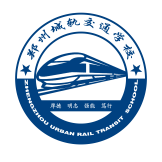 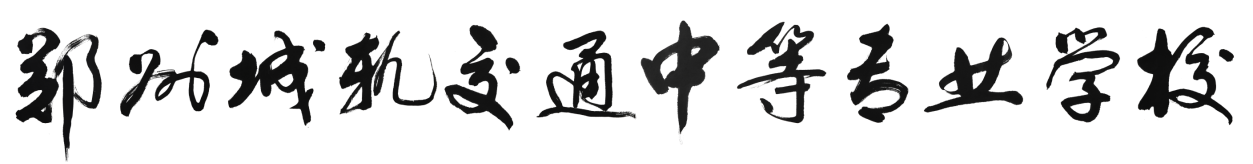 关于2022年车辆维修项目报价响应文件参与人名称（公司全称）：参与人授权代表：此封面应作为报价响应文件封面1、询价响应函致：郑州城轨交通中等专业学校    根据贵学校编号为         项目名称为       的公开询价邀请，本签字代表         （全名、职务）         正式授权并代表我方              （参与人公司名称）提交下述文件（正本壹份和副本壹份）。(1) 报价一览表 (2) 参与人资质证明(3) 质保期和售后服务承诺书据此函，签字代表宣布同意如下：    1.所附详细报价表中规定的应提供和交付的货物及服务报价总价（国内现场交货价）为人民币             ，即             （中文表述），交货期为       天 。2.同意参加本项目的报价，并已详细审查全部公开询价文件，包括修改文件（如有的话）和有关附件，将自行承担因对全部询价文件理解不正确或误解而产生的相应后果。    3.保证遵守公开询价文件的全部规定，所提交的材料中所含的信息均为真实、准确、完整，且不具有任何误导性。    4.同意按公开询价文件的规定履行合同责任和义务。5.同意提供按照贵方可能要求的与其公开询价有关的一切数据或资料6.完全了解本项目是贵方自有资金而非财政性资金组织的采购，并接受贵方按企业内部规定的标准进行的评定，以及完全理解贵方不一定要接受最低的报价作为成交价。参与人（公司全称并加盖公章）：                       参与人授权代表签字：                 电  话：                     （手机号码）邮   箱：                   日  期：         年       月         日2、报价一览表参与人：（公司全称并加盖公章）                   项目编号：货币单位：注：1.如果按单价计算的结果与总价不一致,以单价为准修正总价。2.如果不提供详细参数和报价将视为没有实质性响应公开询价文件。参与人授权代表（签字或盖章）：日         期：3、参与人资质材料参与人需要提供以下材料：营业执照复印件授权经销商或代理商证明材料复印件质保期和售后服务承诺书（参与人自行起草）以上材料复印件须加盖参与人公司公章，并与报价一览表一同密封4、资格审查表序号维修项目数量维修费用单价维修费用总价质保期备注1保养发动机12保养四轮43更换缸床垫14发动机四配套1四缸机（不包含台发动机）5发动机四配套1六缸机（不包含台发动机）6更换喷油器1单个7调气门1单个8更换水泵总成1不包含拆装水箱及中冷器9拆装中冷器总成1后置发动机（前置加100）10拆装水箱散热器总成1后置发动机（前置加100）11更换油门拉线1单根12更换档位拉线1单根13更换离合器摩擦片1不含缓速器前置加10014拆装离合器总泵115拆装离合器分泵116更换离合器摩擦片1包含缓速器前置加10017更换二轴的各档齿轮及轴承1不包含吊装变速箱18更换中间轴各档齿轮1不包含吊装变速箱19更换变速箱后油封1不带缓速器车辆20拆装传动轴总成1单根21拆装后桥总成（钢板悬架）122拆装后桥总成（气囊悬架）123拆装主减速器总成124更换差速器油封125拆装气囊1单个26拆装前钢板弹簧总成（单边）127拆装后钢板弹簧总成（单边）128拆装前钢板弹簧单片（单边）129拆装后钢板弹簧单片（单边）130更换前桥总成131更换转向节单边132轮胎平衡（条）133更换方向机134更换拉杆球头135调整前束136前轮定位1包含检查倾角37四轮定位1不包含三桥车38第三桥定位139更换前制动鼓（单轮）140拆装制动钳（单轮）141更换前制动盘（单轮）142更换刹车片（单轮）1不包含拆装车轮，拆装制动蹄43更换刹车分泵1单轮44更换制动总泵（气制动）145单独卯刹车片（每副）1不包含拆装车轮46更换起动机147更换发电机148拆装电涡流缓速器149更换缓速器定子线圈单个1不包含拆装电涡流缓速器50更换车轮传感器单个1不包含拆装车轮51打黄油1包括材料52检查线路（单个部位）1各种传感器线束小修53更换门泵修理包单个154电脑检测发动机155更换边仓门锁1单个56更换齿轮油1检查更换一样57更换转向助力泵158更换干燥器总称159更换调整臂1不包含拆装车轮 60更换减震器1单个61拆装火花塞1单个62拆装飞轮163集中润滑注油164更换车身顶灯1包含打密封胶65电子继电器166保险片167雨刮器168车用尿素110L69防冻液110L70保养发电机171保养起动机172修补轮胎1序号维修项目数量维修费用单价维修费用总价质保期备注1保养发动机12保养四轮43更换缸床垫14发动机四配套1四缸机（不包含台发动机）5发动机四配套1六缸机（不包含台发动机）6更换喷油器1单个7调气门1单个8更换水泵总成1不包含拆装水箱及中冷器9拆装中冷器总成1后置发动机（前置加100）10拆装水箱散热器总成1后置发动机（前置加100）11更换油门拉线1单根12更换档位拉线1单根13更换离合器摩擦片1不含缓速器前置加10014拆装离合器总泵115拆装离合器分泵116更换离合器摩擦片1包含缓速器前置加10017更换二轴的各档齿轮及轴承1不包含吊装变速箱18更换中间轴各档齿轮1不包含吊装变速箱19更换变速箱后油封1不带缓速器车辆20拆装传动轴总成1单根21拆装后桥总成（钢板悬架）122拆装后桥总成（气囊悬架）123拆装主减速器总成124更换差速器油封125拆装气囊1单个26拆装前钢板弹簧总成（单边）127拆装后钢板弹簧总成（单边）128拆装前钢板弹簧单片（单边）129拆装后钢板弹簧单片（单边）130更换前桥总成131更换转向节单边132轮胎平衡（条）133更换方向机134更换拉杆球头135调整前束136前轮定位1包含检查倾角37四轮定位1不包含三桥车38第三桥定位139更换前制动鼓（单轮）140拆装制动钳（单轮）141更换前制动盘（单轮）142更换刹车片（单轮）1不包含拆装车轮，拆装制动蹄43更换刹车分泵1单轮44更换制动总泵（气制动）145单独卯刹车片（每副）1不包含拆装车轮46更换起动机147更换发电机148拆装电涡流缓速器149更换缓速器定子线圈单个1不包含拆装电涡流缓速器50更换车轮传感器单个1不包含拆装车轮51打黄油1包括材料52检查线路（单个部位）1各种传感器线束小修53更换门泵修理包单个154电脑检测发动机155更换边仓门锁1单个56更换齿轮油1检查更换一样57更换转向助力泵158更换干燥器总称159更换调整臂1不包含拆装车轮 60更换减震器1单个61拆装火花塞1单个62拆装飞轮163集中润滑注油164更换车身顶灯1包含打密封胶65电子继电器166保险片167雨刮器168车用尿素110L69防冻液110L70保养发电机171保养起动机172修补轮胎1资格审查表资格审查表资格审查表单位名称：法定代表人：法定代表人联系方式：委托人：是否有委托证书：委托人联系方式：法定代表人身份证号：委托人身份证号：营业执照号：发证单位：注册资本：详细地址：邮箱：经营期限：经营范围：       经营范围：       经营范围：       相关资质证书编号：有效期：发证机关：资质类别：              级别：                          经济性质：